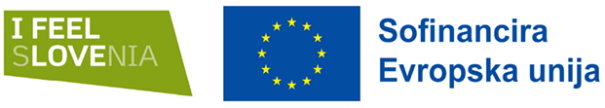 PRILOGA  5Upravičenec: KONČNO POROČILO O IZVAJANJU OPERACIJE"___________________"IS OU eMA2 koda operacije:Obdobje poročanja:1. Poročilo o realiziranih aktivnostih operacije(Pojasnilo: vsebinski napredek pri izvajanju operacije, predvsem glede na realizacijo predvidenih aktivnosti po terminskem načrtu v vlogi, druge pomembne informacije o izvajanju operacije v obdobju poročanja (min. 3.500, max. 10.000 znakov)2. Poročilo o realiziranih kazalnikih operacije (potrebno navesti kazalnike, ki so določeni v pogodbi o sofinanciranju):V primeru programov/projektov, ki so namenjeni vključevanju oseb v aktivnosti:*pri kazalnikih rezultata, ki predstavljajo delež, je potrebno vnesti absolutne vrednosti, zaradi seštevanja različnih operacij na nivoju specifičnega ciljaUporabiti v primeru projektov, ki niso namenjeni vključevanju oseb v aktivnosti:2. 1. Analiza napredka doseganja načrtovanih kazalnikov (min. 1.500, max. 2.500 znakov) (Pojasnilo: vsebinsko pojasnilo doseženih kazalnikov. V primeru nedoseganja zastavljenih ciljev je treba pojasniti doseženo stanje, enako velja ob preseženih ciljih, ter kako bo doseženo stanje vplivalo na načrtovane cilje do konca izvajanja projekta/programa)3. Finančna realizacija3. 1. Poročilo o finančni realizaciji operacije po stroških ESS+ (ločeno za KRVS, KRZS)3. 1. 1 Sredstva v KRZS:3. 1. 2 Sredstva v KRVS:3.2. Poročilo o finančni realizaciji za operacije ESRR za (KRVS, KRZS)3. 2. 1 Sredstva KRVS/KRZS/3.3. Poročilo o ugotovljenih neupravičeno izplačanih sredstvih (nepravilnosti, pri katerih je EU del pod 10.000 EUR)3. 3. 1. Poročilo o ugotovljenih neupravičeno izplačanih sredstvih, nepravilnosti, pri katerih je EU del nad 10.000 EUR (ni zajeto v točki 3.3.)4. Opis težav pri implementaciji operacije in izvedeni oz. načrtovani ukrepi za odpravo težav (če le te obstajajo)5. Izvedene analize in vrednotenja (raven operacij ali sistemska raven) (Pojasnilo: v primeru, ko se je v obdobju poročanja izvedla analiza/vrednotenje. Navede se opis glavnih ugotovitev oz. poudarkov) 6. Izvedeni posebni ukrepi za spodbujanje enakosti moških in žensk ter preprečevanje diskriminacije, zlasti z dostopnostjo za invalidne osebe (Pojasnilo: konkreten opis, kako je program/projekt prispeval k enakosti in preprečevanju diskriminacije, če so se le ti izvajali v obdobju poročanja)7. Izvajanje inovativnih dejavnosti (predvsem socialnih inovacij) (Pojasnilo: v primeru, da so se v okviru programa/projekta izvajale posebne inovativne dejavnosti)8. Izvajanje ukrepov za trajnostni razvoj (npr. ukrepi za varstvo okolja, učinkovito rabo virov, blažitev podnebnih sprememb biotska raznovrstnost,...) (Pojasnilo: konkreten opis, če so se le ti izvajali v okviru programa/projekta)9. Opravljene revizije (raven operacij ali sistemska raven)(Pojasnilo: navedejo se morebitne izvedene revizije SLO/EU. Tu se ne navaja izvedenih preverjanj na kraju samem s strani organa upravljanja / posredniškega telesa)10. Izvedeni ukrepi informiranja in komuniciranja v okviru operacije(Pojasnilo: navedejo se vsi večji ukrepi oz. dogodki, s katerimi ste v obdobju poročanja zunanjo javnost obveščali o izvajanju projekta/programa)11. Vaše izkušnje z izvajanjem programa/projekta, sugestije za izboljšanje (Pojasnilo: če želite, lahko v tej točki zapišete vaše izkušnje z izvajanjem projekta, izpostavite pozitivne/negativne izkušnje pri delu, kot npr. s ciljno skupino, strokovno javnostjo, zunanjimi izvajalci, pogodbenimi partnerji, posredniškim telesom,…. max. 2.000 znakov.) 12. Poročanje v skladu s Prilogo I Uredbe 2021/1057/EUPriloga I (udeleženci operacij ESS+)Splošni kazalniki učinka (uporabiti smiselno glede na ciljno skupino udeležencev)Splošni kazalniki rezultata (uporabiti smiselno glede na ciljno skupino udeležencev)Skupni kazalniki dolgoročnejših rezultatov za udeleženceSkupni kazalniki učinka za subjekte:Naziv kazalnika(navesti vse kazalnike, kot so določeni v pogodbi o sofinanciranju)Vrsta kazalnikaRegijaDoseženo stanje v celotnem obdobju izvajanja(prilagoditi glede obdobje poročanja, kot npr. 1. 1. 2023 - 31. 12. 2025)Doseženo stanje v celotnem obdobju izvajanja(prilagoditi glede obdobje poročanja, kot npr. 1. 1. 2023 - 31. 12. 2025)Doseženo stanje v celotnem obdobju izvajanja(prilagoditi glede obdobje poročanja, kot npr. 1. 1. 2023 - 31. 12. 2025)Naziv kazalnika(navesti vse kazalnike, kot so določeni v pogodbi o sofinanciranju)Vrsta kazalnikaRegijaSkupajMoškiŽenske UčinekRezultatNaziv kazalnika(navesti vse kazalnike, kot so določeni v pogodbi o sofinanciranju)Vrsta kazalnikaRegijaDoseženo stanje v obdobju izvajanja(prilagoditi glede obdobje poročanja, kot npr. 1. 1. 2023 - 31. 12. 2025)UčinekRezultatVrsta stroškaVrednost PLANIRANIH stroškov (ob podpisu pogodbe)Vrednost PLANIRANIH stroškov (zadnja pogodbena vrednost)Vrednost REALIZIRANIH stroškov SkupajSkupajVrsta stroškaVrednost PLANIRANIH stroškov (ob podpisu pogodbe)Vrednost PLANIRANIH stroškov (zadnja pogodbena vrednost)Vrednost REALIZIRANIH stroškov SkupajSkupaj(Vrsta stroška/kategorija stroškaVrednost PLANIRANIH stroškov (ob podpisu pogodbe) – skupna višina sredstevVrednost PLANIRANIH stroškov (zadnja pogodbena vrednost) – skupna višina sredstevVrednost REALIZIRANIH stroškov – skupna višina sredstevVrednost REALIZIRANIH skupnih upravičenih stroškovVREDNOST REALIZIRANIH STROŠKOV – upravičenih do sofinanciranjaVrsta nepravilnosti (vrsta stroška)Regija, na katero se nanaša nepravilnostZadnji register nepravilnosti na danVišina ugotovljenih neupravičeno izplačanih sredstevVišina vrnjenih sredstev v proračunVišina sredstev, ki so še v postopku vračanja (naknadna vračila)Višina sredstev, ki so v postopkih izterjave, v stečajnem postopkuVišina sredstev, za katere je zaključen stečaj in odpisane terjatveSkupaj000Vrsta nepravilnosti (vrsta stroška)Regija, na katero se nanaša nepravilnostZadnji register nepravilnosti na danPrejemnik sredstevOLAF številka nepravilnostiVišina ugotovljenih neupravičeno izplačanih sredstevVišina vrnjenih sredstev v proračunVišina sredstev, ki so še v postopku vračanja (naknadna vračila)Višina sredstev, ki so še v postopkih izterjave, v stečajnem postopkuVišina sredstev, za katere je zaključen stečaj in odpisane terjatveKazalnikRegijaObdobje poročanja Obdobje poročanja KazalnikRegijaMoškiŽenskeBrezposelni, vključno z dolgotrajno brezposelnimiVzhodna SlovenijaBrezposelni, vključno z dolgotrajno brezposelnimiZahodna SlovenijaDolgotrajno brezposelni Vzhodna SlovenijaDolgotrajno brezposelni Zahodna SlovenijaNeaktivni Vzhodna SlovenijaNeaktivni Zahodna SlovenijaZaposleni, vključno s samozaposlenimi Vzhodna SlovenijaZaposleni, vključno s samozaposlenimi Zahodna SlovenijaOtroci, mlajši od 18 letVzhodna SlovenijaOtroci, mlajši od 18 letZahodna SlovenijaMladi med 18. in 29. letom Vzhodna SlovenijaMladi med 18. in 29. letom Zahodna SlovenijaStarejši od 55 let (55 let in več) Vzhodna SlovenijaStarejši od 55 let (55 let in več) Zahodna SlovenijaUdeleženci z nižjo sekundarno izobrazbo ali manj (ISCED 0-2) Vzhodna SlovenijaUdeleženci z nižjo sekundarno izobrazbo ali manj (ISCED 0-2) Zahodna SlovenijaZ višjo sekundarno (ISCED 3) ali postsekundarno izobrazbo (ISCED 4) Vzhodna SlovenijaZ višjo sekundarno (ISCED 3) ali postsekundarno izobrazbo (ISCED 4) Zahodna SlovenijaS terciarno izobrazbo (ISCED 5 do 8) Vzhodna SlovenijaS terciarno izobrazbo (ISCED 5 do 8) Zahodna SlovenijaDržavljani tretjih državVzhodna SlovenijaDržavljani tretjih državZahodna SlovenijaUdeleženci tujega poreklaVzhodna SlovenijaUdeleženci tujega poreklaZahodna SlovenijaManjšine (vključno z marginaliziranimi skupnostmi, kot so Romi) Vzhodna SlovenijaManjšine (vključno z marginaliziranimi skupnostmi, kot so Romi) Zahodna SlovenijaInvalidi Vzhodna SlovenijaInvalidi Zahodna SlovenijaBrezdomci ali prizadeti zaradi izključenosti na področju nastanitve Vzhodna SlovenijaBrezdomci ali prizadeti zaradi izključenosti na področju nastanitve Zahodna SlovenijaUdeleženci s podeželskih območij (po metodologiji DEGURBA, vir: http://ec.europa.eu/eurostat/web/degree-of-urbanisation/methodology) Vzhodna SlovenijaUdeleženci s podeželskih območij (po metodologiji DEGURBA, vir: http://ec.europa.eu/eurostat/web/degree-of-urbanisation/methodology) Zahodna SlovenijaKazalnikRegijaObdobje poročanja (npr. leto 2023)Obdobje poročanja (npr. leto 2023)KazalnikRegijaMoškiŽenskeUdeleženci, ki po zaključku sodelovanja iščejo zaposlitevVzhodna SlovenijaUdeleženci, ki po zaključku sodelovanja iščejo zaposlitevZahodna SlovenijaUdeleženci, ki so po zaključku sodelovanja vključeni v izobraževanje ali usposabljanje Vzhodna SlovenijaUdeleženci, ki so po zaključku sodelovanja vključeni v izobraževanje ali usposabljanje Zahodna SlovenijaUdeleženci, ki so pridobili kvalifikacijo po zaključku sodelovanjaVzhodna SlovenijaUdeleženci, ki so pridobili kvalifikacijo po zaključku sodelovanjaZahodna SlovenijaUdeleženci, ki imajo po zaključku sodelovanja zaposlitev (vključno s samozaposlitvijo)Vzhodna SlovenijaUdeleženci, ki imajo po zaključku sodelovanja zaposlitev (vključno s samozaposlitvijo)Zahodna SlovenijaUdeleženci, ki imajo po zaključku sodelovanja zaposlitev (vključno s samozaposlitvijo)Zahodna SlovenijaKazalnikRegijaObdobje poročanja (npr. leto 2023)Obdobje poročanja (npr. leto 2023)KazalnikRegijaMoškiŽenskeUdeleženci, vključno s samozaposlenimi, ki so zaposleni šest mesecev po zaključku sodelovanjaVzhodna SlovenijaUdeleženci, vključno s samozaposlenimi, ki so zaposleni šest mesecev po zaključku sodelovanjaZahodna SlovenijaUdeleženci z izboljšanimi položajem na trgu dela šest mesecev po zaključku sodelovanjaVzhodna SlovenijaUdeleženci z izboljšanimi položajem na trgu dela šest mesecev po zaključku sodelovanjaZahodna SlovenijaKazalnikRegijaObdobje poročanja (npr. leto 2023)Število podprtih javnih uprav ali javnih služb na nacionalni, regionalni ali lokalni ravniVzhodna SlovenijaŠtevilo podprtih javnih uprav ali javnih služb na nacionalni, regionalni ali lokalni ravniZahodna SlovenijaŠtevilo podprtih mikro, malih in srednjih podjetij (vključno z zadrugami in podjetji socialne ekonomije)Vzhodna SlovenijaŠtevilo podprtih mikro, malih in srednjih podjetij (vključno z zadrugami in podjetji socialne ekonomije)Zahodna SlovenijaDatum:Odgovorna oseba:Kraj:(ime in priimek, podpis)